DOMANDA RELATIVA AL RECLUTAMENTO DEL PERSONALE A.T.A. PER LA COPERTURA DI POSTI VACANTI E/O DISPONIBILI DI D.S.G.A. ANNO SCOLASTICO 2022/2023AVVERTENZALa compilazione del presente modulo di domanda avviene secondo le disposizioni previste dal D.P.R. 28 dicembre 2000, n. 445, “Testo unico delle disposizioni legislative e regolamentari in materia di documentazione amministrativa”. In particolare: - I dati riportati dal richiedente assumono il valore di dichiarazioni sostitutive di certificazione rese ai sensi dell’articolo 46; vigono, al riguardo, le disposizioni di cui all’articolo 76 che prevedono conseguenze di carattere amministrativo e penale per il richiedente che rilasci dichiarazioni non corrispondenti a verità. - Ai sensi dell’articolo 39 la sottoscrizione del modulo di domanda non è soggetta ad autenticazione. - I competenti uffici dell’amministrazione scolastica dispongono gli adeguati controlli sulle dichiarazioni rese dal richiedente secondo quanto previsto dagli articoli 71 e 72. - I dati richiesti nel modulo di domanda sono acquisiti ai sensi dell’art. 16 in quanto strettamente funzionali all’espletamento della presente procedura.ALL’UFFICIO SCOLASTICO REGIONALE PER IL VENETOUFFICIO VIII - USP VICENZAdomanda da inoltrare entro le ore 12:00 del 07 settembre 2022 al seguente indirizzo di posta elettronica:ufficioata@istruzionevicenza.itIl/La sottoscritto/a:cognome ___________________________________ nome ____________________________________nato/a a_____________________________________, provincia  (____). Il _____/_____/_______codice fiscale ____________________________________________________________________recapito: via ________________________________ comune ________________________ (____)1° recapito telefonico ________________________ 2° recapito telefonico _________________________indirizzo e-mail _____________________________      _________________________________________in qualità di:                                           D.S.G.A.                       Assistente Amministrativo a Tempo Indeterminato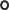                        Assistente Amministrativo a Tempo Determinatotitolare dal _____________ presso __________________comune __________________________ (……)in servizio presso ________________________________comune __________________________ (……)non in servizio ma inserito nelle graduatorie d’istituto di ______________________________________Inserito in graduatoria di III fascia della provincia di ___________________________________________ESPRIMEa seguito dell’interpello prot. __________ del   _________________   la scelta a ricoprire l’incarico di DSGA per l’anno scolastico 2022/23 presso una delle seguenti sedi indicata con ordine di preferenza:  SCUOLA SOTTODIMENSIONATA SCUOLE NORMODIMENSIONATEDICHIARAai sensi del D.P.R. 445/00, consapevole delle responsabilità amministrative e penali derivanti da dichiarazioni non rispondenti al vero:di essere beneficiario/a della seconda posizione economica di cui all’art. 2 della sequenza contrattuale 25 luglio 2008;di essere in possesso del seguente titolo di studio:laurea specialistica in giurisprudenza (o titolo equipollente);laurea specialistica in scienze politiche, sociali e amministrative (o titolo equipollente); laurea specialistica in economia e commercio (o titolo equipollente)                  conseguita nell’A.A. ……………………. con votazione …………………..di essere stato immesso/a in ruolo col profilo………………. a decorrere dall’A.S. 2022/2023; di aver svolto servizio nel profilo di Assistente Amministrativo per i seguenti periodi:dal ……/……./….. al ……/..…../….... presso …………………………………………..................................dal ……../……../….. al ……../…../….. presso …………………………………………..................................dal ……../…../….. al …..../…../….. presso …………………………………………..................................di aver svolto servizio nel profilo di D.S.G.A. per i sottoindicati anni scolastici:dal …../…../….. al …../…../….. presso …………………………………………..................................dal …../…../….. al …../…../….. presso …………………………………………..................................dal …../…../….. al …../…../….. presso …………………………………………..................................per un punteggio totale di  ______________(N.B. La valutazione sarà effettuata attribuendo 1 punto per ogni mese di servizio effettivo prestato, o frazione superiore a 15 giorni, per anno scolastico.)di essere incluso nella graduatoria permanente del personale Amministrativo, Tecnico e Ausiliario per la provincia di Vicenza ai sensi dell’art. 554 del D.L. vo 297/94 per il profilo di Assistente Amministrativo con punti ………………..; di essere incluso nelle graduatorie d’Istituto di 3^ fascia per la provincia di ……………………………………………………….. nel profilo di Assistente Amministrativo con punti ….………; DICHIARA ALTRESÌ          di aver / non aver riportato alcuna sanzione disciplinare; Data ………/………/………… 			Firma ………………………………………… Si allega copia del documento d’identità in corso di validità.Codice scuola Denominazione ComuneOrdine di preferenzaVIIC835002IC SANTORSOSANTORSOCodice scuola  Denominazione ComuneOrdine di preferenzaVIIC88800EIC 1 BASSANO DEL G.BASSANO DEL GRAPPAVIIC84900X IC VALBRENTAIC VALBRENTA